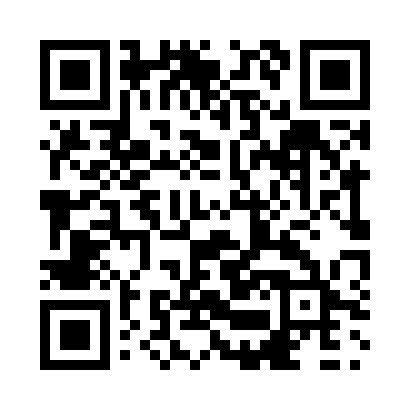 Prayer times for Alder Flats, Alberta, CanadaMon 1 Jul 2024 - Wed 31 Jul 2024High Latitude Method: Angle Based RulePrayer Calculation Method: Islamic Society of North AmericaAsar Calculation Method: HanafiPrayer times provided by https://www.salahtimes.comDateDayFajrSunriseDhuhrAsrMaghribIsha1Mon3:325:191:447:2310:0811:562Tue3:325:201:447:2310:0811:563Wed3:335:211:447:2310:0711:564Thu3:335:221:447:2310:0711:555Fri3:345:231:457:2310:0611:556Sat3:345:241:457:2210:0511:557Sun3:355:251:457:2210:0511:558Mon3:355:261:457:2210:0411:549Tue3:365:271:457:2110:0311:5410Wed3:375:281:457:2110:0211:5411Thu3:375:291:457:2110:0111:5312Fri3:385:301:467:2010:0011:5313Sat3:385:311:467:209:5911:5214Sun3:395:331:467:199:5811:5215Mon3:405:341:467:199:5711:5116Tue3:415:351:467:189:5611:5117Wed3:415:371:467:179:5511:5018Thu3:425:381:467:179:5411:5019Fri3:435:391:467:169:5211:4920Sat3:435:411:467:159:5111:4821Sun3:445:421:467:159:5011:4822Mon3:455:441:467:149:4811:4723Tue3:465:451:467:139:4711:4624Wed3:465:471:467:129:4511:4625Thu3:475:481:467:119:4411:4526Fri3:485:501:467:109:4211:4427Sat3:495:511:467:109:4111:4328Sun3:495:531:467:099:3911:4329Mon3:505:541:467:089:3711:4230Tue3:515:561:467:079:3611:4131Wed3:525:581:467:069:3411:40